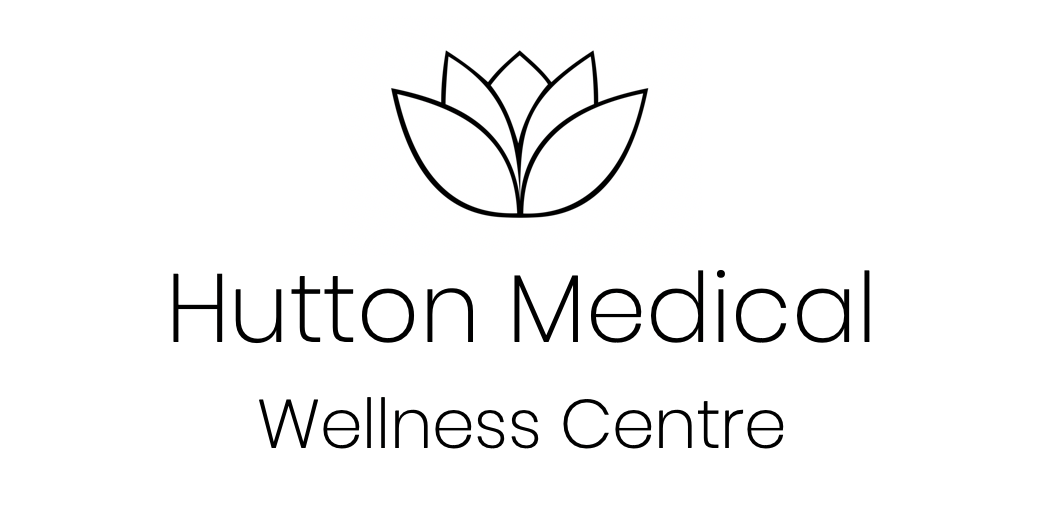 AESTHETIC TREATMENT PRICE LISTCONSULTATIONSVISIA Skin Analysis 				Complimentary TherapistMedical Aesthetic 				R575Dr. Hutton / Dr. Maree		General Practice				R575Dr. Hutton / Dr. MareeWomen’s Wellness				R650Dr. Hutton / Dr. MareeINJECTABLE TREATMENTSBotulinum Toxin				R85 / unitFrown				R1350 – R1950Laugh lines			R1350 – R1800Forehead			R750 – R1350Mouth corner lift		From R450Chin				From R450Bunny lines			From R450Hyperhidrosis (sweating)	     		R6500Teeth Grinding / Jaw Slimming      	 	R2100 – Botulinum Toxin Facial(Aqua Gold)Initial treatment			R3850Follow up 		      		R2500Dermal Filler		      			R3900/1ml						R7000/2ml						R10000/3ml						R13500/4mlSkin Boosters		      			R3400/mlProactive Hair Filler	      			R1950 per session4 treatments required	     			Peri-orbital Mesotherapy			R2500 per sessionDark circlesNCTF 135 HA CE + Nano soft Platelet Rich Plasma (PRP) injections	      	R3500 per sessionScars / Dark circles / Hair lossIntravenous Therapy	      			R950Hutton Medical Wellness InfusionVit B Complex, Vitamin CSclerotherapy30 mins				R150060 mins				R2250DERMATOLOGYLamprobe Removal of Benign lesions (skin tags, warts, facial veins, angiomas)15 minutes		      			R85030 minutes		     			R125060 minutes		      			R1950Mole Removal		      			P.O.RLiquid Nitrogen	     			P.O.R	WEIGHT LOSSSlender Wonder Medical Weight Loss Month 1 						R4250Includes consultation / shake / 4 pack / CLA / 4 week supply B-HCG injections / wonder cleanse				Following months	      				From R2750Product dependent GENETIC TESTINGConsultation fee – Dr. Hutton / Dr. Maree (30 mins)	R650Delta DNA Skin Test					R1555Delta DNA Health + Diet				R2750Delta DNA Skin, Health + Diet				R3350Delta DNA Breast Cancer Test			R4000Delta DNA Hormone Test				R4000Procedure : Obtain the DNA kit at our Centre, one of our Therapists will explain sample collection. 
You will be contacted when the results have arrived (around 2 weeks) to make a consultation booking with Dr. Hutton.TIXELThermo-Mechanical Ablation (TMA) Technology designed for skin tightening and enhanced product delivery. Comparable to Carbon Dioxide lasers but with less downtime and less pain.Recommended sessions in a treatment protocol : 3-5SKIN TIGHTENING ONLY (PER SESSION)Full face						R3650Neck							R2650Décolleté						R2650Face + Neck 						R5100Face, Neck, Décolleté					R6650Eyes (Non-Surgical Blepharoplasty)			R2100Hands							R2100Scars (size dependent)				From R1050 Isolated small areas					From R1050Upper lip / nose / frown lineIsolated large areas					From R1950Cheeks / jawline / forehead / peri-oral	SKIN TIGHTENING + PRODUCT DELIVERY (PER SESSION)GROWTH FACTOR SERUMSTixel + GFIT Face					R4650Tixel + GFIT Face + Neck				R6100				Tixel + GFIT Face, neck, décolleté 			R7950			Tixel + Open Channel Platelet Rich Plasma 		R4650Face						Tixel + Open Channel Platelet Rich Plasma		R7200Face, neck, décolleté				Tixel + Open Channel Botulinum Toxin		R4500FaceOTHER SERUMS					Vitamin C					R180Hyaluronic acid (Dermaheal)			R180Melilot (eyes)					R180NCTF 135 HA CE				1ml 					R3002ml					R6003ml					R900MASSAGEBack, Neck, Shoulders (30 mins)		R520Back, Neck, Shoulders (45 mins)		R600Swedish full body (60 mins)			R850Sports Massage Therapy (30 mins)		R550MEDICAL LED FACIALSDermaplaning LED				R650Clarifying LED					R650Hutton Medical Deluxe			R875ADD ON :Dermaplaning					R300Lash tint					R100Brow tint					R100Nano needle					R350LED Lights					R350 per 						sessionCHEMICAL PEELS SUPERFICIAL PEELSMesoestetic Anti-Aging / Pigmentation / Acne / Barrier RepairFace & neck 					R795Face, neck, décolleté				R975Face, neck, dec, hands			R1150Hands						R500Periocular					R550MEDIUM DEPTH PEELSMelanoplus Face & neck 			R1800Melanoplus Face, neck, décolleté		R1950Melanoplus Face, neck, dec, hands		R2250	TCA Hands					R795						TCA Arms					R1200TCA Hands + Arms				R1950SIGNATURE PEELSNEOSTRATA Retinol Peel			R1050THE GREEN PEEL (herbal peel)			R34503 Peel protocol - Includes homecare for 3 peels			IS CLINICAL FIRE & ICE PEEL			R950(Hollywood facial)IS CLINICAL PRODIGY 2 PEEL 			R1595IS CLINICAL PRODIGY 3 PEEL			R2895ELAINE BRENNAN Get Glowing Micro Peel			R1650Skin Renewal System				R7500MESOESTETIC COSMELAN 			R9950Cosmelan maintenance kit			R6050Hormonal pigmentationMESOESTETIC ACNELAN			R1050 per peel3 peels required 21 days apartMEDICAL MICRONEEDLINGPLAIN – HYALURONIC ACIDFace						R1450Face & neck					R1650Face, neck, décolleté				R1950	Face, neck, dec, hands			R2250Scars / stretchmarks small			From R750Scars / stretchmarks large			From R1650PLATELET RICH PLASMA (“VAMPIRE”)Face & neck 					R3500Face, neck, décolleté				R3650Face, neck, dec, hands			R3850Scars / stretchmarks				R2950If done by Dr. Hutton additional consult fee of R525 applies.ADD ON : SERUMSRetinol / Vit C / Silicon 				R150	Depigmentation / Hyaluronic acid (Dermaheal)Facial tightening				R300ADD ON : SKIN BOOSTERTeosyal Redensity 1				R800COMBINATION TREATMENTSPeri-Ocular Peel / Superficial Microneedling		R950Depigmentation Peel / Superficial Microneeding	R1500Peel / Massage Combination				R115030 min back, neck, shoulder, scalp massageSuperficial chemical peel face + neckGROWTH FACTOR INDUCED THERAPY (GFIT)Face & neck 					R3500Face, neck, décolleté				R3950Face, neck, dec, hands			R4500Homecare : Active Serum			R2235Lasts 3 sessionsHair Loss					R1950 perA course of 10 sessions 				sessionVENUS VERSA TREATMENTSIPLPlease note for all IPL treatments a consultation with a skin therapist is required. In the consultation we will establish if this is a suitable treatment for your skin type. A test shot will then be done prior to your treatment session.A course of 4-6 treatments is recommended.Full Face						R1650Half Face						R950Face + Neck 						R2000Face, Neck, Décolleté					R2500Hands							R650Forearms						R1200					Hands + forearms					R1850Spot treatment					From R450MP2 Body ContouringFACIAL ZONESFace							R1200Face + Neck						R1400 Half face (forehead + eyes / cheeks + chin)		R900Face Zone						R700Neck left and right + décolleté 			R900UPPER BODYBra bulge						R1200Love handles						R1200Abdomen standard					R900Abdomen large					R1200Naval stubborn fat pocket 				R700Arms							R1400Hands							R700LOWER BODYButtocks						R1400Thighs: front + inner					R1400Thighs: back + outer					R1400Calves							R900LASER HAIR REMOVALSoprano Ice PlatinumFACE					LADIES			MENEars					R360				R410Eyebrows				R370				R440Upper lip				R360				R410Chin					R360				R410Side burns				R360				R410Cheeks				R430				R480Nose					R360				R410Neck 					R740				R940(front & back)TORSO & ARMS			LADIES			MENShoulders				R800				R1050Half arm (incl. elbow)			R1060				R1400¾ arm					R1320				R1680Full arm 				R1770				R2120Underarm 				R680				R790Half back				R1380				R1830Full back 				R1900				R2920Areola					R210				R260Stomach				R1100				R1550Tummy line				R410				R440Buttocks				R540				R800BIKINI					LADIES			MENMini bikini				R650				R850Mini bikini ext.				R790				R1090Brazilian bikini				R1010				R1340Hollywood				R1230				R1560Hollywood ext.				R1340				R1670LEGS					LADIES			MENHalf leg (excl. knee)			R1500				R1700Half leg (incl. knee)			R1700				R1900¾ leg					R2200				R2500Full leg					R2950				R3400Package deals of 5 + 1 are offeredFIND US4 Longships DrivePlettenberg Bay, 6600reception@huttonmedical.co.zawww.huttonmedical.co.zaTel: 044 533 0518FOLLOW USInstagram & Facebook- Hutton Medical Wellness Centre- Dr. Michelle Hutton- Dr. Tamlyn MareeTERMS & CONDITIONSAll prices are subject to changewithout prior warningTRADING HOURSMonday – Friday: 8am – 5pmCANCELLATION POLICYAppointments not cancelled 24 hours in advance with be charged a50% cancellation feePLEASE NOTEWe are a PRIVATE PRACTICE. We are not contracted with Medical Aids.All accounts to be settled beforeleaving the Centre.Patients can claim back from their Medical Aids using the invoice provided.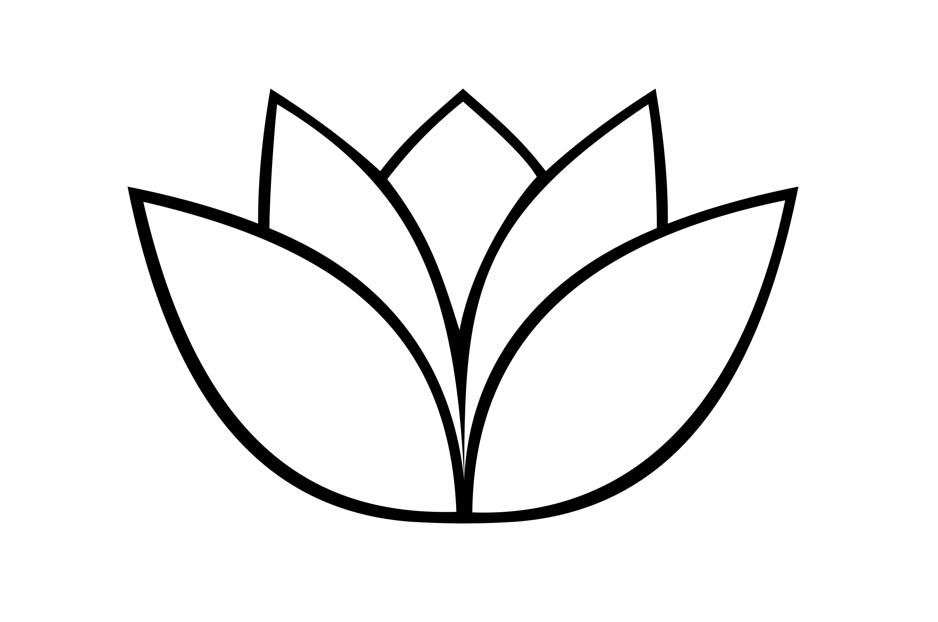 